Concours international de projets pianistiques d’Évian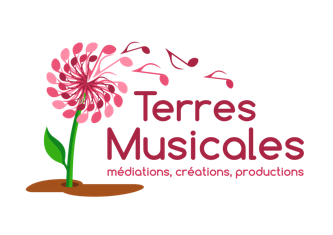 Dossier d’inscription☐  Madame		☐  Monsieur		☐  GroupeDans le cas d’une inscription en groupe, détailler le nom et le prénom de chaque membre du groupe, puis de choisir un représentant pour la suite des renseignements.Nom ……………...…..…………… Prénom …...………………………… Né le ….../….../…….Nom ……………...…..…………… Prénom …...………………………… Né le ….../….../…….Nom ……………...…..…………… Prénom …...………………………… Né le ….../….../…….Nom ……………...…..…………… Prénom …...………………………… Né le ….../….../…….Nom ……………...…..…………… Prénom …...………………………… Né le ….../….../…….Aucun candidat mineur au jour de la finale n’est autorisé à concourir.Adresse ………………………………………………………………………………………………...…………………………………………………………………………………………………………………………………………………………………………………………………………………………Code postal ………………………………………………………...................................................Ville …………………………………………..………………………………………………..............Pays …………………………………………..………………………………………………………...Téléphone ……………………………………………………………………………………………...Courriel ………………………………………………………………………………………………...Nom du projet pianistique présenté ……………………………………………………………….☐  Paiement par chèque (40 €) 		     ☐  Paiement par virement (40 €)Chèque à l’ordre de Terres musicales 	      Pour le virement, merci d’indiquer « Concours + Nom + Prénom » dans les références. IBAN : FR76 1027 8024 3500 0204 8520 120BIC : CMCIFR2ANOM : Terres MusicalesPièces à joindre impérativement au dossier d’inscription :☐  Formulaire d’inscription daté et signé☐  Photo d’artiste récente pour le programme du concours☐  Copie de la carte d’identité☐  Preuve de virement (ou chèque à envoyer par courrier)☐  Dossier du projet (voir détail ci-dessous) ☐  Extrait vidéo du projet ou extrait musical au choix interprété par le pianiste du projet, d’une durée de 5 à 10 min (sous forme de lien dans courriel d’inscription)Ce dossier est à envoyer sous format PDF (10 Mo maximum ou via Dropbox)par courriel à concours@terresmusicales.org avant le vendredi 30 mars 2018 à 23h59Si vous n’avez pas reçu d’accusé de réception dans les trois jours, merci de joindre Romain Labriet, chargé de production, au +33 (0)6 50 73 26 70☐ Je certifie sur l’honneur que toutes les informations contenues dans le présent formulaire d’inscription sont exactes.☐  J’ai lu, j’ai compris, et j’accepte sans réserve le règlement du concours.☐  Je certifie sur l’honneur disposer de toutes les autorisations nécessaires à la diffusion d’œuvres protégées par le droit d’auteur dans mon spectacle.Date, lieu et signature (du représentant du groupe) :Comment nous joindre : Association Terres musicales36 avenue du Commandant Madelaine74500 Évian-les-BainsFranceChargé de production du concours : Romain Labrietconcours@terresmusicales.org+33 (0)6 50 73 26 70Si vous avez des questions, n’hésitez pas à nous contacter !Mentions légales : Association Terres Musicales (loi 1901)Siret 805168283 00010APE: 9001ZLicences entrepreneur du spectacle :  2-1088589 / 3-1088590Modèle de dossier du projet présentéLe dossier du projet servira à la pré-selection des candidats autant que pour la vidéo ! Il est important d’en soigner le contenu et de bien cerner les objectifs de votre projet.Pour la vidéo, nous sommes conscients qu’une captation de très bonne qualité est parfois difficile à réaliser par les candidats (manque de moyens techniques ou financiers, délai…) Ainsi, la qualité technique de la vidéo ne rentrera pas dans nos critères de sélections et nous nous attacherons au contenu. Il est important de rendre compte de votre niveau musical ou de l’univers que vous souhaitez faire découvrir au public.Pour le dossier, merci de réaliser un document PDF contenant :La biographie des candidats accompagnée de photos d’artistes récentesLes objectifs et buts du projet : pourquoi réalisez-vous ce projet, pour quel public, quelle est la démarche entreprise ?Le descriptif du projetLa liste des œuvres jouées ou diffusées (musique, vidéo, texte, image, etc.)Une fiche technique détaillée (matériel, son, plan feux, plan de scène)NB : Le concours met à la disposition des candidats un seul piano à queue, un micro filaire type SM-58 et son pied. Pour tout matériel supplémentaire, merci de nous contacter.